Відділ освіти інгулецької районної у місті ради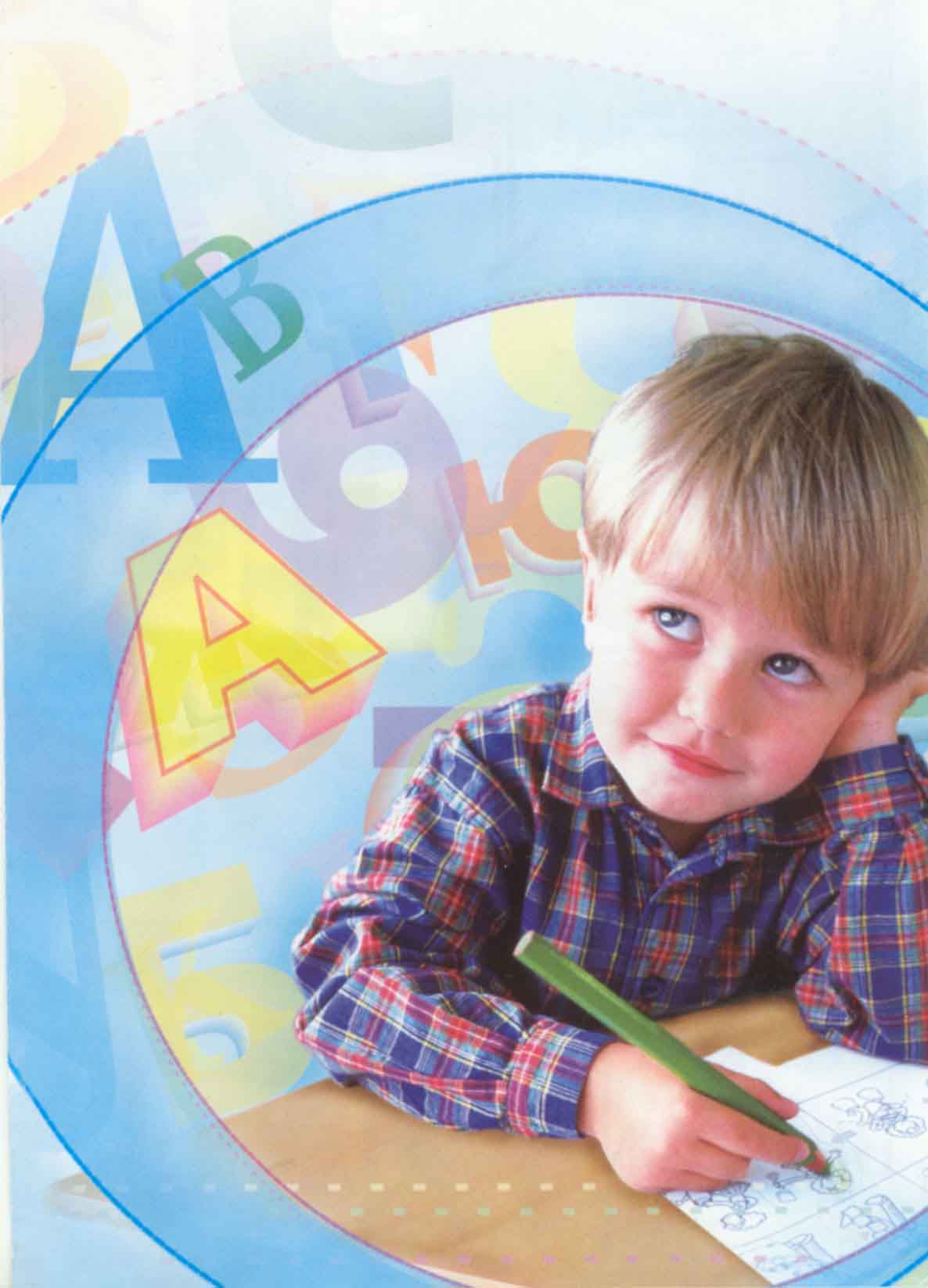 Комунальний комбінований дошкільний навчальний заклад № 207Консультативний пункт для педагогів                                         Вихователь:                                                                                               Нелупенко Т. М.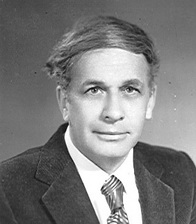 Альтшуллер Г.С.Генрих Саулович Альтшуллер (псевдонім - Генрих Альтов) - автор ТРВЗТРВЗ - це не лише система для розв'язання творчих завдань, а й система виховання та розвитку мислення людини.Мета ТРВЗ - не просто розвинути фантазію дітей, а навчити їх мислити системно, дати в руки вихователя інструмент для конкретного практичного виховання у дітей якостей творчої особистості, здатної розуміти єдність і протиріччя навколишнього світу, ставити і вирішувати проблеми.ПланВересеньТеорія розвитку винахідницьких завдань ТРВЗ (за Г. Альтшуллером)          (консультація)Жовтень	Особливості змісту технології Г.Альтшуллера.          (дискусія)ЛистопадРоль і місце методів ТРВЗ у всебічному розвитку дитини на сучасному етапі.(лекція)ГруденьРозвиток креативності методами ТРВЗ(семінар – тренінг)СіченьВикористання ТРВЗ  для формування лексичної компетенції дітей старшого дошкільного віку.(майстер клас)ЛютийСимволічна синектика – крок до успішного розвитку дитини( «круглий  стіл»)БерезеньІгрова технологія ТРВЗ КвітеньІгри для розвитку творчого мислення ТравеньІгри ТРВЗ